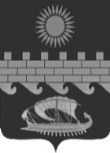 МУНИЦИПАЛЬНОЕ КАЗЕННОЕ УЧРЕЖДЕНИЕ«ЦЕНТР ПАТРИОТИЧЕСКОГО ВОСПИТАНИЯ МОЛОДЕЖИ «РАТМИР» МУНИЦИПАЛЬНОГО ОБРАЗОВАНИЯГОРОД-КУРОРТ АНАПАП Р И К А Зот 29 декабря 2018 года                                                                                 № 348г. АнапаОб утверждении Положения об обмене деловыми подарками и знаками делового гостеприимства в муниципальном казенном учреждении «Центр патриотического воспитания молодежи «Ратмир» муниципального образования город-курорт АнапаВо исполнение Федерального закона от 25 декабря 2008 года № 273-ФЗ «О противодействии коррупции» п р и к а з ы в а ю:	1. Утвердить Положение  об обмене деловыми подарками и знаками делового гостеприимства в муниципальном казенном учреждении «Центр патриотического воспитания молодежи «Ратмир» муниципального образования город-курорт Анапа (далее – Учреждение) согласно приложению к настоящему приказу.2. Ответственному за противодействие коррупции в муниципальном казенном учреждении «Центр патриотического воспитания молодежи «Ратмир» муниципального образования город-курорт Анапа» (Гриненко Е.В.):	1) ознакомить с настоящим приказом работников муниципального казенного учреждения «Центр патриотического воспитания молодежи «Ратмир» муниципального образования город-курорт Анапа;2) разместить Положение на информационном стенде  Учреждения.3. Контроль за выполнением настоящего приказа  оставляю за собой.Руководитель муниципального казенногоучреждения «Центр патриотического воспитания молодежи «Ратмир» муниципального образования город-курорт Анапа                                                  			   М.И. Пронинприложение УТВЕРЖДенОприказом муниципальногоказенного учреждения«Центр патриотического воспитания молодежи «Ратмир»от 29 декабря 2018 года № 348ПОЛОЖЕНИЕ  об обмене деловыми подарками и знаками делового гостеприимства в муниципальном казенном учреждении «Центр патриотического воспитания молодежи «Ратмир» муниципального образования город-курорт АнапаПодарок – любой вид предлагаемого или получаемого платежа, вознаграждения, дара, выгоды, материальные или имущественные ценности, и иные преимущества, не выраженные в конкретных материальных благах.Деловое гостеприимство – любая форма предложенного или полученного социально-бытового обслуживания, увеселительных мероприятий, путешествий, проживания и приглашений.Получение подарка в связи с должностным положением или в связи с исполнением служебных (должностных) обязанностей – получение работником учреждения лично или через посредника от физических (юридических) лиц подарка в рамках осуществления деятельности, предусмотренной должностной инструкцией, а также с связи с исполнением служебных (должностных) обязанностей в случаях, установленных федеральными законами и иными нормативными актами, определяющими особенности правового положения и специфику профессиональной служебной и трудовой деятельности указанных лиц.При употреблении в настоящем Положении терминов, описывающих гостеприимство – «представительские мероприятия», «деловое гостеприимство», «корпоративное гостеприимство» - все положения применимы к ним одинаковым образом.Общие положенияПоложение об обмене деловыми подарками и знаками делового гостеприимства (далее – Положение) в муниципальном казенном учреждении «Центр патриотического воспитания молодежи «Ратмир» муниципального образования город-курорт Анапа муниципального казенного учреждения «Центр патриотического воспитания молодежи «Ратмир» муниципального образования город-курорт Анапа (далее – Учреждение) разработано в соответствии с положениями Конституции Российской Федерации, Федерального закона от 25.12.2008 №273-ФЗ «О противодействии коррупции», Федерального закона от 21.11.2011 «323-03 «Об основах охраны здоровья граждан в Российской Федерации», иных нормативных правовых актов Российской Федерации, Кодекса этики и служебного поведения работников учреждения и основан на общепризнанных нравственных принципах и нормах российского общества и государства. Положение является локальным нормативным актом, регламентирующим правила приема подарков и знаков делового гостеприимства, полученных работниками учреждения, находящиеся с ним в трудовых отношениях, вне зависимости от занимаемой должности и выполняемых трудовых функций, и на других лиц, с которыми учреждение вступает в договорные отношения.Положение исходит от того, что долговременные деловые отношения, основанные на доверии, взаимном уважении и взаимной выгоде, играют ключевую роль в достижении успеха учреждения.Деловые подарки и знаки делового гостеприимства должны рассматриваться работниками учреждения только как инструмент для установления и поддержания деловых отношений и как проявление общепринятой вежливости в ходе ведения хозяйственной деятельности.Цели ПоложенияОбеспечение единообразного понимания роли и места подарков, корпоративного гостеприимства, представительских мероприятий и деловой практике учрежденияОпределение единых для всех работников учреждения требований к дарению и принятию деловых подарков, к организации и участию в представительских мероприятияхМинимизирование рисков, связанных с возможным злоупотреблением в области подарков, представительских мероприятий. Наиболее серьезными из таких рисков являются опасность подкупа и взяточничества, несправедливость по отношению к контрагентам, протекционизм внутри учреждения.Учреждение намерено поддерживать корпоративную культуру, в которой подарки, корпоративное гостеприимство, представительские мероприятия рассматриваются только как инструмент для установления и поддержания деловых отношений и как проявление общепринятой вежливости в ходе деятельности учреждения.Правила обмена подарками и знаками делового гостеприимстваОбмен подарками в процессе хозяйственной деятельности и организация представительских мероприятий является нормальной деловой практикой. Подарки, которые работники от имени учреждения могут передавать другим лицам или принимать от имени учреждения в связи со своей трудовой деятельностью, а также расходы на деловое гостеприимство должны соответствовать следующим критериям:- быть прямо связаны с уставными целями деятельности учреждения либо памятными датами, юбилеям, общенациональными праздниками и т. п.- быть разумно обоснованными, соразмерными и не являться предметами роскоши-не представлять собой скрытое вознаграждение за услуги, действие или бездействие, попустительство или покровительство, предоставление прав или принятие определенных решений либо попытку оказать влияние на получателя с иной незаконной или неэтичной целью- не создавать репутационного риска для учреждения, сотрудников и иных лиц в случае раскрытия информации о совершенных подарках и понесенных представительских расходах- не противоречить принципам и требованиям антикоррупционной политики учреждения, кодекса этики и служебного поведения работников и другим внутренним документам учреждения, действующему законодательству Российской Федерации общепринятым нормам морали и нравственности.3.3 Работники учреждения могут дарить третьим лицам и получать от них деловые подарки, организовывать и участвовать в представительских мероприятиях, если это законно, этично и делается исключительно в деловых белых, определенных настоящим Положением.3.4 Учреждение не приемлет коррупции. Подарки не должны быть использованы для дачи/получения взяток или коррупции во всех ее проявлениях.Подарки и услуги, предоставляемые учреждением, передаются только от имени учреждения в целом, а не как подарок от отдельного работника учреждения.3.5 Стоимость и периодичность дарения и получения подарков и/или участия в представительских мероприятиях одного и того же лица должны определяться производственной необходимостью и быть разумными. Это означает, что принимаемые подарки и деловое гостеприимство не должны приводить к возникновению каких-либо встречных обязательств со стороны получателя и/или оказывать влияние на объективность его/ее деловых суждений и решений.3.6 При любых сомнениях в правомерности или этичности своих действий работники учреждения обязаны поставить в известность своих непосредственных руководителей и проконсультироваться с ними, прежде чем дарить или получать подарки, или участвовать в тех или иных представительских мероприятиях.3.7 Должностные лица и другие работники учреждения не вправе использовать служебное положение в личных целях, включая использование собственности учреждения, в том числе:- для получения подарков, вознаграждения и иных выгод для себя лично и других лиц в обмен на оказание учреждением каких-либо услуг, осуществление либо неосуществление определенных действий, передачу информации, составляющей установленную законом тайну, или иной информации- для получения подарков, вознаграждения и иных выгод для себя лично и других лиц в процессе ведения дел учреждения, в т. ч. как до, так и после проведения переговоров о заключении гражданско-правовых договоров (контрактов) и иных сделок.3.8 Работникам учреждения запрещается принимать или передавать подарки либо услуги в любом виде от контрагентов учреждения в качестве благодарности за совершенную услугу.   Не допускается передавать и принимать подарки от имени учреждения, его работников и представителей в виде денежных средств, как наличных, так и безналичных, независимо от валюты, ценных бумаг, драгоценных металлов, подарочных сертификатов и иных денежных эквивалентов.Заместитель руководителямуниципального казенногоучреждения «Центр патриотического воспитания молодежи «Ратмир» муниципального образования город-курорт Анапа                                                			 Е.В. Гриненко